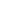       Baselines: If scores are not available to you create a sample score that a student might have.Materials: VocabularyComprehension Strategy      Before Reading : What is the strategy that you are using to help the child understand the text? These are some examples.     During Reading : What is the strategy that you are using to help the child understand the text? These are some examplesAfter ReadingComprehension Questions  Any visuals or other supporting documents that you feel support this lesson.Title and Author:Officer Buckle and Gloria, Peggy RathmanTitle and Author:Officer Buckle and Gloria, Peggy RathmanGrade: entering 8th gradeGrade: entering 8th gradeReading Level: 2.5Lexile Level 510Key Understanding: Officer Buckle realizes just how much he needs his partner.Key Understanding: Officer Buckle realizes just how much he needs his partner.Suggested number of days:   2  Common Core ELA Standards:CCSS.ELA-LITERACY.RL.8.2
Determine a theme or central idea of a text and analyze its development over the course of the text, including its relationship to the characters, setting, and plot; provide an objective summary of the text.CCSS.ELA-LITERACY.RL.8.4
Determine the meaning of words and phrases as they are used in a text, including figurative and connotative meanings; analyze the impact of specific word choices on meaning and tone, including analogies or allusions to other texts.Suggested number of days:   2  Common Core ELA Standards:CCSS.ELA-LITERACY.RL.8.2
Determine a theme or central idea of a text and analyze its development over the course of the text, including its relationship to the characters, setting, and plot; provide an objective summary of the text.CCSS.ELA-LITERACY.RL.8.4
Determine the meaning of words and phrases as they are used in a text, including figurative and connotative meanings; analyze the impact of specific word choices on meaning and tone, including analogies or allusions to other texts.IEP Goals lesson addresses: Reading comprehensionVerbal languageIEP Goals lesson addresses: Reading comprehensionVerbal languageStudent VocabularyStory Grammar/ComprehensionWritten LanguageJRSS 70 ON PPVTCan list characters Can recall major story eventsSS 65 below grade level-Officer Buckle and Gloria: book-colored pencils-paperPictures for vocabularyFriendship bracelet materialsBefore ReadingCultural Supports, Building BackgroundDiscussion about what is setting, characters and plot.Setting: where a story takes placeCharacters: who the story is aboutPlot: What happens in the story?Make Friendship bracelets and talk about what a friend is and how important they are Connecting Activity: (Questions, Conversation about topic):Lead a quick pre-read looking at the pictures explaining this book is about a police officer and his police dog. Genre Set-Up, Bridging Conversation, Think-Aloud, Setting Purpose (What strategy are you highlighting in your lesson)-What is the setting of a story?-What are the characters in the story?-What is the plot of a story?What do the think will happen in the story?WordContextualize WordIn the story…..Definition ( kid friendly)Example beyond storyBridge to storyPictureattention“Officer Buckle checked to see if Gloria was sitting at attention” careful listening or watchingThe soldiers sat at attention.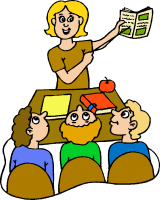 discovered“Officer Buckle thought of a safety tip he had discovered that morning”find outThe astronaut discovered a new planet.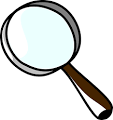 enormous“The next day, an enormous envelope arrived at the police station”extraordinarily great in sizeThe sandwich Ben ordered was so enormous, he didn’t know if he could fit it in his mouth.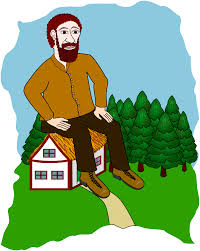 applauded“When he finished Safety Tip Number Ninety-nine, DO NOT GO SWIMMING DURING ELECTRICAL STORMS!, the students jumped to their feet and applauded.to show approval especially by clapping the handsThe crowd applauded after the concert was over.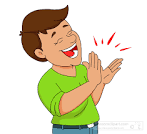 Make a connectionMake inferencesPredictionSelf MonitorPrior KnowledgeQuestioningIdentify Important InformationVisualizeSynthesisComprehension StrategyLanguage ( What you say to support, teach the comprehension strategy)Identify important information-What is the setting of a story? Where are the characters?-What are the characters in the story? Who is the story about?-What is the plot of a story? What are the big events in the story?Make a connectionMake inferencesPredictionSelf MonitorPrior KnowledgeQuestioningIdentify Important InformationVisualizeSynthesisPage #Comprehension or VocabularyLanguage you will use to teach, focus or probe for understandingInside coverComprehensionMake a connectionWhat do you see?What is on them?What do you notice that is on the top of them?Where do you think they came from?1Identifying important informationWho do you think he is?What just happened2Make inferenceConnectionWhat are the students doing?What should they be doing?Do you like assemblies3-4Identification Do you know what k-9 means?What happened here?What is he trying to teach him?6-7ComprehensionNow how the children acting?Why do you think that they are acting this way?Vocabulary: attention7-8ComprehensionWhy are the kids excited?8-9ComprehensionWhy is Officer Buckle so excited?What is the dog doing that is making the children look at him?Vocabulary: discovered ( found)9-10Identifying important  informationVocabularyWho  are the letters from?Who is drawn on them?Here is word ‘ enormous’ this word means very big.10-11InferenceWhy are all the schools wanting him to come present to them.11-12Making connectionOfficer Buckle is liking having a buddy. What does he give him after each speech13Making connectionsWhat is Gloria doing?15Comprehension/making inferencesWhy does Officer Buckle look so surprised and why does Gloria look so nervous?17Comprehension/making inferencesWhy does Officer Buckle look so angry?Why is Gloria looking sad?20 VocabularyWhat does the word applauded mean?22Making connectionsWhat is going on here.23Making connectionsWhat do you see in the pictureHow do the character feel24Making connectionsWhat was the lesson of the story “ Always stick with your buddy”.Bloom Taxonomy Question TypeQuestion: Have a mix of questionsKnowledgeWho were the characters in this story?How would you describe Gloria?ComprehensionCan you give me a short summary of the story?Can you compare how Office Buckle is feeling at the beginning, middle and end of storyApplicationThink of how Officer Buckle could have react differently when he knew the children were paying more attention to Gloria than to him.AnalysisDo you think that Officer Buckle knows what Gloria is doing?What was the funniest part of this story?SynthesisIf Office Buckle came to your school how would the children react? What would draw as a thank you to him?EvaluationMake a safety poster that Office Buckle might makeCulminating Writing TaskTeacher directions and activities to prepare students for writing-Draw a picture summarizing what happened in the story.Prompt: Draw a picture showing what happened in the story.Scoring notes or Sample response:Student response attachedDifferentiation Options (modify by content, process, and/or final product)Differentiation Options (modify by content, process, and/or final product)English Language Learners (ELL)Read book in both Spanish and English. Have student draw a summary scene of the story instead of a written summary.Post the word in the classroom with illustrationsHave them act out the word Language learner disabilitiesHave student draw a summary scene of the story instead of a written summary. (used with this student)Have student draw a summary scene of the story instead of a written summary.Post the word in the classroom with illustrationsHave them act out the wordBook on tape